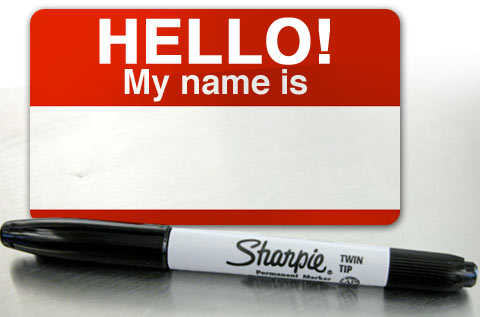 My Name Essay – Guidelines and RequirementsDirections:  Write a four paragraph essay about “Your Name.” Include a title, main ideas,  and supporting details for each paragraph.    Paragraph 1 – Introduction Paragraph Develop a topic sentence that relates to your name.Supporting details--the literal meaning of your name (find this on the	Internet or in a baby book).  You must cite the resource (name of book or 	address of internet where the information was found).    Include your 	opinion on the meaning of your name and explain whether you like your 	name or not.   Paragraph 2–History of your nameThis paragraph includes the answer to:How you got your nameThe history behind your nameAny nicknames (even if not used now) and how you got those nicknames.Whether or not you like any or all of your nicknames (have you been teased or has it caused problems?)Finish with a great concluding sentenceParagraph 3– Your Birth Year related to the Chinese ZodiacLook at the characteristics of your year using the Chinese Zodiac.  List 2 ways you match those characteristics and explain.Identify any characteristics that do not match you and explain.Paragraph 4–   Concluding ParagraphRestate what you think of your name and why you feel that way. Tell whether your name fits you, your personality, or your character traits.Explain:  If you chose a new name, what would it be and why? Or, if you  would not want to change your name why?Finish with a great concluding sentence